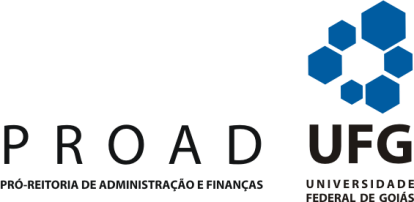 AoD.M.P/UFGNESTA	______________________________________________________________________, Matrícula/SIAPE n° ______________________, ocupante do Cargo de _____________________________________, redistribuído do(a) _____________________________________________________________________________, para esta Universidade, vem requerer as providências necessárias para o Transporte  Mobiliário de bens móveis pessoais, com fulcro no art. 53 da lei 8.112/90, regulamentado pelo Decreto n° 4004/01.						N. Termos						P. Deferimento.			Goiânia ( GO ), _____/______/____________				___________________________________________					                 - Requerente-Endereço:__________________________________________________________________________________________________________________________________________________________.Fone: __________________________________Documentos necessários para formar processo de auxílio transporte imobiliários:Listagem de todos os bens a serem transportados ( com valor estimado dos itens a serem transportados).Orçamento de três transportadoresCópia da portaria de redistribuição/remoçãoCópia de identidade e CPF.